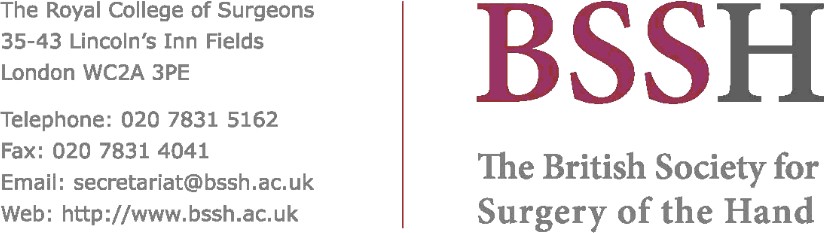 Title / Hospital:Fellowship Director:Consultants:Aims / Subspecialist Areas of Interest:Period Sponsor:Career Grade of Applicants:Extra Information (on-call commitments, research opportunities etc):Start Fellowship Dates:Closing Date for Application:Interview Date:Contact Person:Email:Application Address:Tel / Fax:Website:Additional Information: